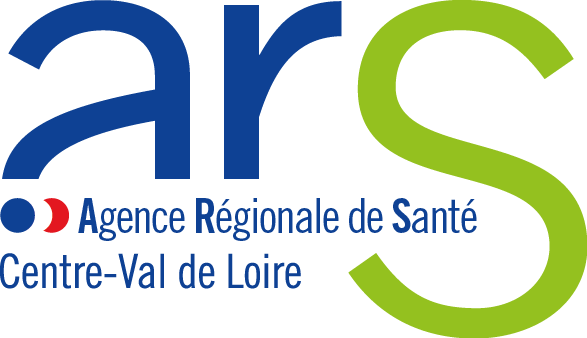 CHECK-LIST TRANSFUSIONCELLULE HÉMOVIGILANCECHECK-LIST TRANSFUSIONDate de rédaction : 09/05/17CHECK-LIST TRANSFUSIONDate de validation :CHECK-LIST TRANSFUSIONVersion : n°2017.1FICHE GUIDE LORS D’UNE TRANSFUSION SANGUINEJe préviens le patient et l’informe des modalités de transfusion (procédure et fiches info patient)Je m’assure qu’un médecin peut intervenir à tout moment.                                A LA RECEPTION DES PSLJe vérifie :La concordance entre les PSL, l’identité du patient (nom de naissance, nom usuel, prénom, date de naissance) et l’identité sur la Fiche de délivrance nominative (FDN)La concordance du ou des produits et la prescription médicaleLa date de péremption du produitL’intégrité de la poche et l’aspect du produitJe note si problème dans les conditions de transport et si besoin je joins l’EFSJe respecte le délai de 6 heures (heure d’arrivée dans le service) pour effectuer la transfusion des CGR, le plus rapidement possible pour le plasma et les plaquettes.   AU LIT DU PATIENT ET IMPERATIVEMENT PAR LA MEME PERSONNE                                                Je vérifie :Demander au patient (s’il est conscient) de rappeler son identité sous la forme d’une question ouverte. S’il est inconscient, vérifier le bracelet d’identification  La concordance entre l’identité du receveur et celle portée sur :           a) La prescription médicale de PSl           b) La FDN           c) Le document de groupage           d) Résultat de la RAI           e) L’étiquette complémentaire de compatibilité du PSL (si besoin) La concordance entre le groupe sanguin et la FD et l’étiquette du PSL.  La concordance des données d’identification du PSL :Etiquette du PSL et FDNPSL reçu et PSL prescritDate de péremption Contrôle des paramètres cliniques : pouls, PA, température, fréquence respiratoire. Notation de ceux-ci sur le dossier de soins.           Je réalise le contrôle prétransfusionnel biologique ultime pour les CGR. Je vérifie la date de péremption du dispositif de CULM Je suis la fiche technique en fonction du dispositif (safety card ou AB testcard)                                 J’assure la surveillance du patient et la traçabilité : Je contrôle les paramètres cliniques : Pouls, PA, température, FR Je pose la transfusion Je reste auprès du patient les 10 à 15 premières minutes. Je complète la FDN Je transcris sur le dossier de soins :a) Les paramètres cliniques de départb) L’heure de début de la transfusionc) Le type de PSL et son numéro Je surveille les signes de réactions anormales à la transfusion (pouls, PA,    Température, FR, symptômes cliniques), en cas de problème j’appelle le médecin du  service et je prends la  fiche CAT en cas d’EIR. Je contrôle les paramètres cliniques avant de sortir de la chambre J’adapte le débit de transfusion aux prescriptions médicales                                        En fin de transfusion : Je conserve le PSL et le CULM 2 heures à température ambiante Je vérifie la constitution du dossier transfusionnel Je complète la FDN et l’envoi pour la traçabilité à l’EFS.FICHE GUIDE LORS D’UNE TRANSFUSION SANGUINEJe préviens le patient et l’informe des modalités de transfusion (procédure et fiches info patient)Je m’assure qu’un médecin peut intervenir à tout moment.                                A LA RECEPTION DES PSLJe vérifie :La concordance entre les PSL, l’identité du patient (nom de naissance, nom usuel, prénom, date de naissance) et l’identité sur la Fiche de délivrance nominative (FDN)La concordance du ou des produits et la prescription médicaleLa date de péremption du produitL’intégrité de la poche et l’aspect du produitJe note si problème dans les conditions de transport et si besoin je joins l’EFSJe respecte le délai de 6 heures (heure d’arrivée dans le service) pour effectuer la transfusion des CGR, le plus rapidement possible pour le plasma et les plaquettes.   AU LIT DU PATIENT ET IMPERATIVEMENT PAR LA MEME PERSONNE                                                Je vérifie :Demander au patient (s’il est conscient) de rappeler son identité sous la forme d’une question ouverte. S’il est inconscient, vérifier le bracelet d’identification  La concordance entre l’identité du receveur et celle portée sur :           a) La prescription médicale de PSl           b) La FDN           c) Le document de groupage           d) Résultat de la RAI           e) L’étiquette complémentaire de compatibilité du PSL (si besoin) La concordance entre le groupe sanguin et la FD et l’étiquette du PSL.  La concordance des données d’identification du PSL :Etiquette du PSL et FDNPSL reçu et PSL prescritDate de péremption Contrôle des paramètres cliniques : pouls, PA, température, fréquence respiratoire. Notation de ceux-ci sur le dossier de soins.           Je réalise le contrôle prétransfusionnel biologique ultime pour les CGR. Je vérifie la date de péremption du dispositif de CULM Je suis la fiche technique en fonction du dispositif (safety card ou AB testcard)                                 J’assure la surveillance du patient et la traçabilité : Je contrôle les paramètres cliniques : Pouls, PA, température, FR Je pose la transfusion Je reste auprès du patient les 10 à 15 premières minutes. Je complète la FDN Je transcris sur le dossier de soins :a) Les paramètres cliniques de départb) L’heure de début de la transfusionc) Le type de PSL et son numéro Je surveille les signes de réactions anormales à la transfusion (pouls, PA,    Température, FR, symptômes cliniques), en cas de problème j’appelle le médecin du  service et je prends la  fiche CAT en cas d’EIR. Je contrôle les paramètres cliniques avant de sortir de la chambre J’adapte le débit de transfusion aux prescriptions médicales                                        En fin de transfusion : Je conserve le PSL et le CULM 2 heures à température ambiante Je vérifie la constitution du dossier transfusionnel Je complète la FDN et l’envoi pour la traçabilité à l’EFS.FICHE GUIDE LORS D’UNE TRANSFUSION SANGUINEJe préviens le patient et l’informe des modalités de transfusion (procédure et fiches info patient)Je m’assure qu’un médecin peut intervenir à tout moment.                                A LA RECEPTION DES PSLJe vérifie :La concordance entre les PSL, l’identité du patient (nom de naissance, nom usuel, prénom, date de naissance) et l’identité sur la Fiche de délivrance nominative (FDN)La concordance du ou des produits et la prescription médicaleLa date de péremption du produitL’intégrité de la poche et l’aspect du produitJe note si problème dans les conditions de transport et si besoin je joins l’EFSJe respecte le délai de 6 heures (heure d’arrivée dans le service) pour effectuer la transfusion des CGR, le plus rapidement possible pour le plasma et les plaquettes.   AU LIT DU PATIENT ET IMPERATIVEMENT PAR LA MEME PERSONNE                                                Je vérifie :Demander au patient (s’il est conscient) de rappeler son identité sous la forme d’une question ouverte. S’il est inconscient, vérifier le bracelet d’identification  La concordance entre l’identité du receveur et celle portée sur :           a) La prescription médicale de PSl           b) La FDN           c) Le document de groupage           d) Résultat de la RAI           e) L’étiquette complémentaire de compatibilité du PSL (si besoin) La concordance entre le groupe sanguin et la FD et l’étiquette du PSL.  La concordance des données d’identification du PSL :Etiquette du PSL et FDNPSL reçu et PSL prescritDate de péremption Contrôle des paramètres cliniques : pouls, PA, température, fréquence respiratoire. Notation de ceux-ci sur le dossier de soins.           Je réalise le contrôle prétransfusionnel biologique ultime pour les CGR. Je vérifie la date de péremption du dispositif de CULM Je suis la fiche technique en fonction du dispositif (safety card ou AB testcard)                                 J’assure la surveillance du patient et la traçabilité : Je contrôle les paramètres cliniques : Pouls, PA, température, FR Je pose la transfusion Je reste auprès du patient les 10 à 15 premières minutes. Je complète la FDN Je transcris sur le dossier de soins :a) Les paramètres cliniques de départb) L’heure de début de la transfusionc) Le type de PSL et son numéro Je surveille les signes de réactions anormales à la transfusion (pouls, PA,    Température, FR, symptômes cliniques), en cas de problème j’appelle le médecin du  service et je prends la  fiche CAT en cas d’EIR. Je contrôle les paramètres cliniques avant de sortir de la chambre J’adapte le débit de transfusion aux prescriptions médicales                                        En fin de transfusion : Je conserve le PSL et le CULM 2 heures à température ambiante Je vérifie la constitution du dossier transfusionnel Je complète la FDN et l’envoi pour la traçabilité à l’EFS.